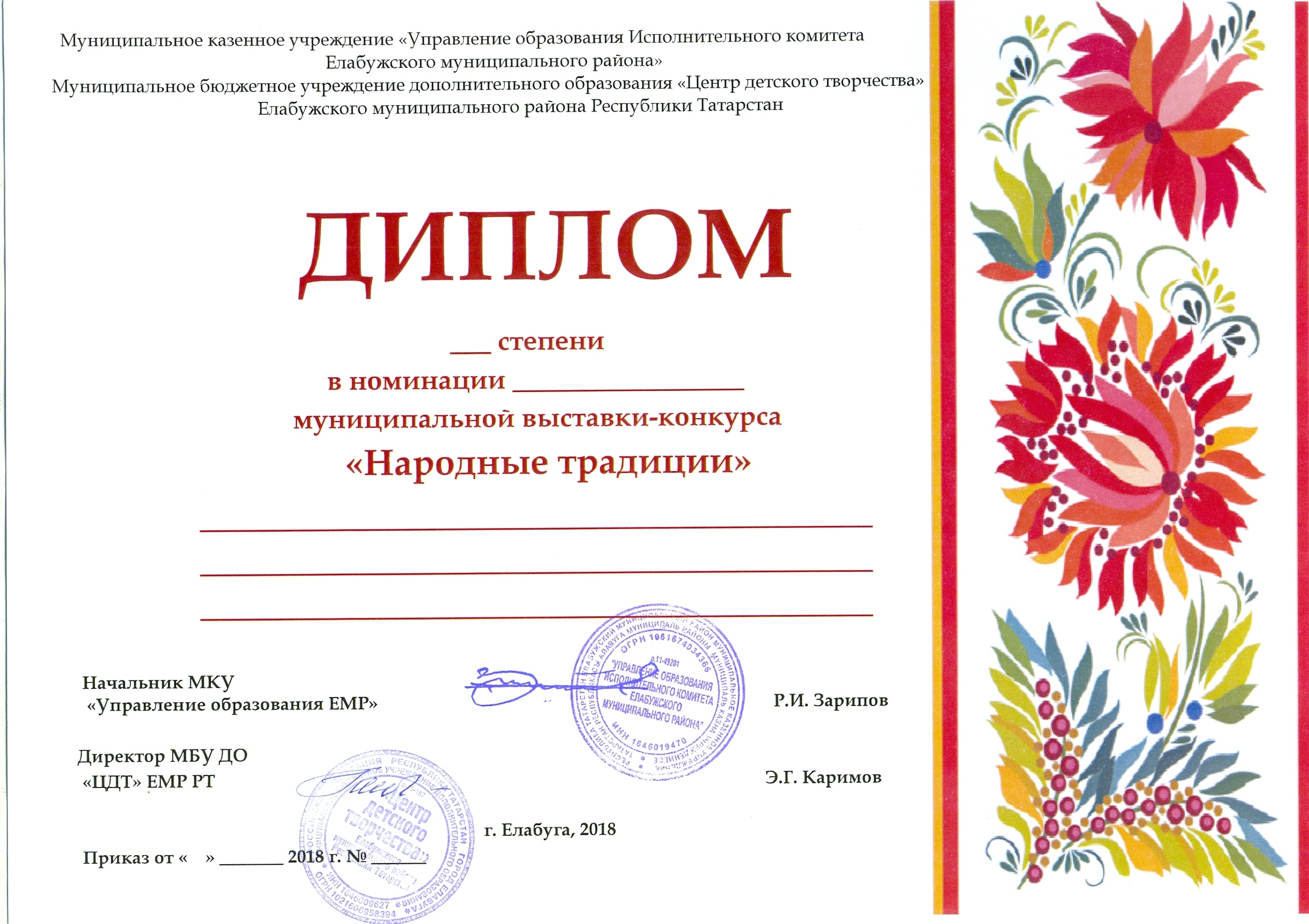                                                                                                  II                                                                            «Витраж»                                                 Галялетдинова Анастасия                                               МБУ ДО  «ЦДТТ» ЕМР РТ                                                        Руководитель: Арсланова Р.Р.               02       03                      144